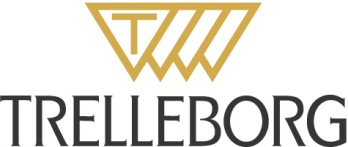 Oil and Gas Asia ExhibitionJune 2 - 4Kuala Lumpur Convention CentreKuala Lumpur, Malaysia Stand No.: 8015May 2015TRELLEBORG TO DISPLAY SUBSEA DEVELOPMENTS AT OIL AND GAS ASIA 2015Trelleborg’s offshore operation will showcase its latest developments in subsea solutions at the Oil and Gas Asia Exhibition in Kuala Lumpur, Malaysia.Located on stand 8015, the organization will showcase a number of its flowline protection solutions, including its T-Strake, an innovative new vortex induced vibration (VIV) system. In addition, it will present its subsea flow control solutions including its entire line of high performance Vikotherm™ insulation materials.Business Development Manager within Trelleborg Offshore, Ajan Das, commented: “In increasingly rougher seas, pipelines unsupported over free spans are prone to VIV fatigue and this is a growing concern. VIV can lead to serious issues such as pipe girth weld failure or premature pipe malfunction. As a result, Trelleborg designed T-Strake flowline protection to suppress the effects of these vibrations on pipes, avoiding damage and downtime.  “Similarly, our Vikotherm™ insulation range ensures superior joint strength, reduced thermal conductivity and increased heat capacity, as well as flexibility and resistance to the hydrostatic collapse down to more than 3,000 meters. As environments offshore grow harsher and exploration goes deeper, the need for thermal insulation solutions to perform in these extreme environments becomes increasingly more important.”Trelleborg’s T-Strake features a unique modular design enabling more efficient transportation and installation. The innovative manufacturing process for T-Strake means they can be produced up to six times faster than systems manufactured using traditional techniques, ensuring shorter lead times.Vikotherm™ S1 is made from non-syntactic silicone and can be cured at room temperature without exposure to air, making it resistant to cracking and shrinking. Vikotherm™ R2 offers improved elasticity, as well as enhanced process and manufacturing flexibility. Using Trelleborg’s Mobile Production Unit (MPU), the system can be applied on site, anywhere around the world.These products will be available to view on Trelleborg’s stand and representatives will be available to discuss the company’s mobile coating facility that can carry out onsite installation of corrosion protection, thermal insulation and passive fire protection. It can be mobilized in a short time frame and transported all over the world, allowing customers the freedom of choice when protecting their subsea architecture.To find out more about these products, Trelleborg representatives will be on stand at the show to answer any questions, alternatively, please visit the website at http://www.trelleborg.com/en/offshore/.-Ends-For additional information on Trelleborg Offshore solutions for all offshore and subsea markets, please call Ruth Clay, Direct: +18324568308, Mobile: +1 281 740 5755; ruth.clay@trelleborg.com. For press information:  Sarah Muckle at Stein IAS. Clarence Mill, Clarence Road, Bollington, SK10 5JZ, United Kingdom.  Tel: + 44 (0) 1625 578 578; Fax:  + 44 (0) 1625 578 579. Email: sarah.muckle@steinias.com.   Notes to Editors: Trelleborg’s offshore operation and Trelleborg GroupUsing advanced polymer material technology, Trelleborg’s offshore operation provides high integrity solutions for the harshest and most demanding offshore environments. As part of the Trelleborg Offshore & Construction Business Area of Trelleborg Group, Trelleborg’s offshore operation specializes in the development and production of polymer and syntactic foam based seismic, marine, buoyancy, cable protection and thermal insulation products, as well as rubber-based passive and active fire protection solutions for the offshore industry.  Within its portfolio are some long established and respected brands including, CRP, OCP, Viking and Emerson & Cuming. Trelleborg’s offshore operation has been providing innovative solutions to the industry for over 30 years. www.trelleborg.com/offshoreTrelleborg is a world leader in engineered polymer solutions that seal, damp and protect critical applications in demanding environments. Its innovative engineered solutions accelerate performance for customers in a sustainable way. The Trelleborg Group has annual sales of about SEK 22 billion (EUR 2.48 billion, USD 3.29 billion) in over 40 countries. The Group comprises five business areas: Trelleborg Coated Systems, Trelleborg Industrial Solutions, Trelleborg Offshore & Construction, Trelleborg Sealing Solutions and Trelleborg Wheel Systems. In addition, Trelleborg owns 50 percent of TrelleborgVibracoustic, a global leader within antivibration solutions for light and heavy vehicles, with annual sales of approximately SEK 16 billion (EUR 1.78 billion, USD 2.36 billion) in about 20 countries. The Trelleborg share has been listed on the Stock Exchange since 1964 and is listed on Nasdaq Stockholm, Large Cap. www.trelleborg.com. 